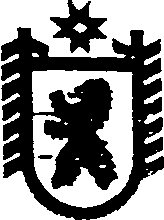 Республика КарелияАДМИНИСТРАЦИЯ СЕГЕЖСКОГО МУНИЦИПАЛЬНОГО РАЙОНАПОСТАНОВЛЕНИЕот  30  октября  2017  года  №  781   СегежаО внесении    изменений  в Реестр объектов регулирования Сегежского муниципального района В связи с прекращением  обществом с ограниченной ответственностью "Роя"  реализации продукции (товаров) на предприятиях общественного питания при общеобразовательных школах, заключением договора по оказанию услуг организации общественного питания между муниципальным казенным образовательным учреждением "Средняя общеобразовательная школа № 5"  и обществом с ограниченной ответственностью "Аквалана", в соответствии с пунктами 4, 5 15, 18-20  Порядка ведения реестра объектов регулирования при осуществлении органами местного самоуправления муниципальных районов и городских округов Республики Карелия государственных полномочий по регулированию цен (тарифов) на отдельные виды продукции, товаров и услуг, утвержденного приказом Государственного комитета Республики Карелия   по ценам и тарифам от 28 марта 2011 г. № 44, администрация Сегежского муниципального района   п о с т а н о в л я е т:	1. Внести в Реестр объектов регулирования Сегежского муниципального района (далее - Реестр), утвержденный постановлением администрации Сегежского муниципального района 20  апреля  2015 г. №  390 (в редакции постановлений                       от 26.02.2016 № 138, от 23.03.2017  № 171, от 30.08.2017 № 598),  следующие изменения:	1) в  строке с регистрационным номером 2.3  слова "Сегежское городское поселение",   	"Юридический адрес: 186420 г. Сегежа, ул. Строителей, д.25 Директор Гасанова И.М. Тел/факс:  +7 911-427-27-27",  цифры " 3431",   " 45"  исключить;  2)  Дополнить раздел 2 Реестра строкой с регистрационным номером 2.4 следующего содержания: ""           2.   Управлению экономического развития (О.А.Раутанен) в течение 10 рабочих дней со дня принятия настоящего постановления:  1) предоставить настоящее постановление в Государственный комитет Республики Карелия по ценам и тарифам;  2)  направить  уведомление в письменном виде об исключении сведений из Реестра обществу с ограниченной ответственностью "Роя";  3)  направить уведомление в письменном виде о включении сведений в Реестр обществу с ограниченной ответственностью "Аквалана".            3. Обнародовать настоящее постановление путем размещения в газете «Доверие» объявления о его принятии с указанием времени и места ознакомления с ним, а также путем размещения официального текста настоящего постановления в  информационно-телекоммуникационной сети «Интернет» на официальном сайте администрации Сегежского муниципального района  http://home.onego.ru/~segadmin.4.    Контроль за исполнением настоящего постановления оставляю за собой.        И.о. главы администрацииСегежского муниципального района                                                               Е.Н. АнтоноваРазослать: в дело, УЭР, ГК по ценам и тарифам, ООО "Аквалана", ООО "Роя".2.4Общество с ограниченной ответственностью«Аквалана»(ИНН 1006011956КПП 100601001)Сегежское городское поселение186420 г. Сегежа,ул. Строителей, д. 25Директор Гасанова И.М.Тел/факс: +7 911-427-27-27Х160915,730.10.2017г.